ASSUNTO: SOLICITO AO SR. PREFEITO MUNICIPAL CARLOS NELSON BUENO ATRAVÉS DA SECRETARIA COMPETENTE, MANUTENÇÃO NA ILUMINAÇÃO PÚBLICA DA RUA PROFESSORA NANCY DE CARVALHO PIGOZZI, LOCALIZADA NO BAIRRO JARDIM PATRÍCIA.DESPACHO     SALA DAS SESSÕES____/____/_____PRESIDENTE DA MESAINDICAÇÃO Nº DE 2020SENHOR PRESIDENTE,SENHORES VEREADORES E VEREADORAS.Senhor Presidente, Apresento a V.Exa., nos termos do Art. 160 do Regimento Interno, a presente Indicação, a ser encaminhada ao Senhor Prefeito Municipal Carlos Nelson Bueno, juntamente com a Secretaria competente, manutenção na iluminação pública da Rua Professora Nancy de Carvalho Pigozzi, localizada no Bairro Jardim Patrícia. Considerando o poste com lâmpada queimada próximo ao número 152.Sala das Sessões “Vereador Santo Rótolli”, em 16 de novembro de 2020.Vereador Eng. Agrônomo Jorge Setoguchi 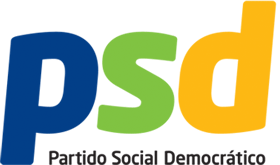 